Об установке мемориальной доски М.Т. Мацулевич    Руководствуясь постановлением администрации города Канска от 21.06.2016 № 560 «Об утверждении Положения о порядке установки мемориальных досок в г. Канске», протоколом №1 решения комиссии по рассмотрению решению вопросов об установке мемориальных досок в г. Канске, статьями 30, 35 Устава города Канска, ПОСТАНОВЛЯЮ:           1. Установить мемориальную доску в память о Марии Тимофеевне Мацулевич, почетном гражданине города Канска, бывшем директоре средней общеобразовательной школы № 19 г. Канска, на фасаде здания муниципального бюджетного образовательного учреждения средняя общеобразовательная школа №19 по адресу: г. Канск, Северный микрорайон, 29.          1.1. Срок установки-20.11.2019 года в 10-00.1.2. Источник финансирования-добровольные пожертвования граждан.          1.3 Ответственность за изготовление и установку мемориальной доски возложить на директора муниципального бюджетного образовательного учреждения средняя общеобразовательная школа №19 (А.Ю. Иконников)2.  Ведущему специалисту Отдела культуры администрации г. Канска (Н.А. Велищенко) разместить данное постановление на официальном сайте муниципального образования город Канск в сети Интернет, в газете «Канский вестник».3. Контроль за исполнением настоящего постановления возложить на заместителя главы города по социальной политике (Ю.А. Ломова).4.  Постановление вступает в силу со дня подписания.Глава города Канска			                                         А.М. Береснев	 	                 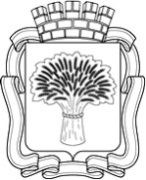 Российская ФедерацияАдминистрация города Канска
Красноярского краяПОСТАНОВЛЕНИЕРоссийская ФедерацияАдминистрация города Канска
Красноярского краяПОСТАНОВЛЕНИЕРоссийская ФедерацияАдминистрация города Канска
Красноярского краяПОСТАНОВЛЕНИЕРоссийская ФедерацияАдминистрация города Канска
Красноярского краяПОСТАНОВЛЕНИЕ19.11.2019 г.№1108